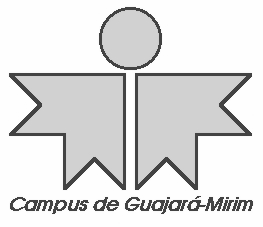 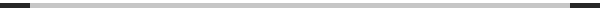 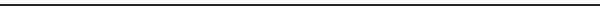 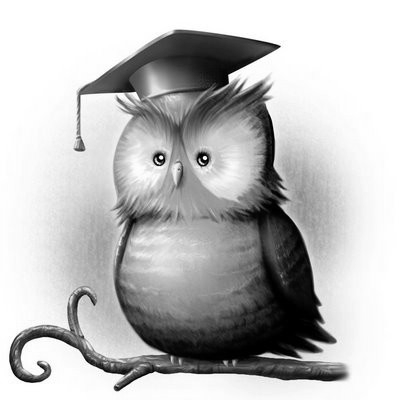 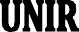 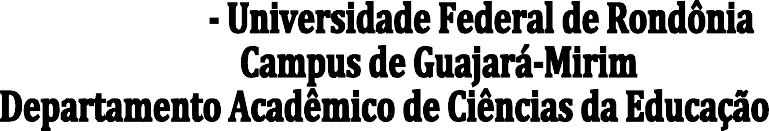 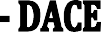 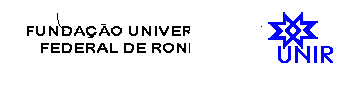 EMENTA DE DISCIPLINASDISCIPLINA: Princípios de Supervisão Escolar	- Créditos: 4	CH: 80DISCIPLINA: Princípios de Supervisão Escolar	- Créditos: 4	CH: 80Ementa: Supervisão de recursos humanos e liderança organizacional. Princípios orientadores ao funcionamento da Supervisão. Pontos de vista normativo e descritivo da supervisão. O ambiente organizacional da supervisão. Construção de um clima para supervisão. Comportamento de liderança e a eficiência em supervisão. Calendário Escolar. Projetos pedagógicos específicos: cultura afro-brasileira e indígena local; princípios de cidadania; uso sustentável do meio ambiente. Preenchimento e correção de diário de classe.Ementa: Supervisão de recursos humanos e liderança organizacional. Princípios orientadores ao funcionamento da Supervisão. Pontos de vista normativo e descritivo da supervisão. O ambiente organizacional da supervisão. Construção de um clima para supervisão. Comportamento de liderança e a eficiência em supervisão. Calendário Escolar. Projetos pedagógicos específicos: cultura afro-brasileira e indígena local; princípios de cidadania; uso sustentável do meio ambiente. Preenchimento e correção de diário de classe.Bibliografia básica:ALVES, Nilda (coord.). Educação e supervisão: o trabalho coletivo na escola. 13. ed. São Paulo: Cortez, 2011.FERREIRA, Naura Syria Carrapeto. Supervisão educacional: uma reflexão crítica. 16 ed. Petrópolis: Vozes, 2012.NOGUEIRA, Martha Guanaes. Supervisão escolar: uma reflexão crítica. 3. ed. São Paulo: Edições Loyola, 2005 (Col. Educar, 11).Bibliografia complementar:LENHARD, Rudolf. Fundamentos da supervisão escolar. São Paulo: Pioneira, 1973.NERICI, Imideo. Introdução à supervisão escolar. São Paulo: Atlas, 1990.PRZYBYLSKI, Edy. O supervisor escolar em ação. Porto Alegre: Sagra, 1990.SERGIOVANNI, Thomas J. Supervisão: perspectivas humanas. São Paulo: EPU, 1986.SILVA, Naura Syria F. Corrêa da. Supervisão educacional: uma revisão crítica.  Petrópolis: Vozes, 1987.Bibliografia básica:ALVES, Nilda (coord.). Educação e supervisão: o trabalho coletivo na escola. 13. ed. São Paulo: Cortez, 2011.FERREIRA, Naura Syria Carrapeto. Supervisão educacional: uma reflexão crítica. 16 ed. Petrópolis: Vozes, 2012.NOGUEIRA, Martha Guanaes. Supervisão escolar: uma reflexão crítica. 3. ed. São Paulo: Edições Loyola, 2005 (Col. Educar, 11).Bibliografia complementar:LENHARD, Rudolf. Fundamentos da supervisão escolar. São Paulo: Pioneira, 1973.NERICI, Imideo. Introdução à supervisão escolar. São Paulo: Atlas, 1990.PRZYBYLSKI, Edy. O supervisor escolar em ação. Porto Alegre: Sagra, 1990.SERGIOVANNI, Thomas J. Supervisão: perspectivas humanas. São Paulo: EPU, 1986.SILVA, Naura Syria F. Corrêa da. Supervisão educacional: uma revisão crítica.  Petrópolis: Vozes, 1987.